Newspaper IndexA monthly publication of newspaper’s articlesFromBusiness Recorder, Daily Times, Dawn, Pakistan Observer, The Nation and The News Compiled byMuhammad Asif KhanDeputy Chief Librarian, Serials Section, P.U.LibraryDr. Azhar Rasheed Deputy Chief Librarian, Oriental Section, P.U.LibraryHamid AliSenior Librarian, Oriental Section, P.U. LibraryShafiq Ur RehmanSenior Librarian, Oriental Section, P.U. LibraryMuhammad RazaqSenior Librarian, Circulation Section, P.U. LibraryMs. Sakina BashirLibrarian, Serials Section, P.U.LibraryMehtab Yahya Librarian, Circulation Section, P.U. LibraryPublished byPunjab University Library
© 2020 Dr. Muhammad Haroon Usmani Chief Librarian Punjab University Library, LahorePrefacePunjab University Library is providing an indexing service “Newspaper’s index”. This is a monthly publication of newspaper articles published in famous local and foreign newspapers. Since January 2005 library is also providing this index on internet. Library is offering the current index as well as the archives and a cumulative index on our website pulibrary.pu.edu.pk,  In addition to that, hard and soft copies of the indices are also available in the Serials section of the Library.Contents are divided in two categories, Pakistan and the other World. Furthermore both of the categories have their sub-contents arranged alphabetically under various subjects. Indexed entries are further arranged under author alphabetically within their relevant subjects. Indexed entries provide bibliographic information about the articles. The scope, arrangement, format and abbreviations used in the index are as under.Scope:	This Index covers Six major English newspapers "Dawn, The Nation, The News, Business Recorder, Pakistan Observer and Daily Times".Bibliographical Information:It is a subject index; Entries in each subject have been arranged alphabetically by author.Sample entry: Faisal Bari. "An uncertain career path." Dawn, 16 December, 2016, p.8Author:	Only Christian author’s names are inverted in their  family name e.g. Roy C. Macridis will be inverted as Macridis, Roy C.Title:	Complete title of the article is in double quotes “Title: subtitle” while sub-title (if any) is separated with colon ( : ).Publisher:	Name of the news paper e.g. The NationDate of Publication: Abbreviated month and year of publication are printed in the Format ”1 May. 2016,”Page No:	Regular pages are indicated as p.7, while pages having a specific category name are indexed as, “Business & Economics Review. IV”Dr. Muhammad Haroon Usmani Chief LibrarianPunjab University Newspaper IndexVol. 19, No.11 November, 2020Contents SummaryArticles  Index(5-20)E-Journals Databases / E-Books(21)Foreign Research Journals (22-23)List of New Arrivals English (24-27)Articles IndexDetailed ContentsList of Digital Library E-Journals DatabasesNote: All of the resources are available only from registered IPs provided by ITC, University of the Punjab and can not be accessed outside The University Campuses.E-BooksSubject wise List of Foreign Research Journals Subscribed in 2020List of New Arrivals for the Month of November, 2020Please visit PunjabUniversity Library’s website to downloadcurrent issue http://www.pulibrary.edu.pk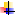 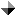 Sr. No.SubjectPage No.Agriculture5Arts & Sports – Pakistan5Banking, Finance and Stock Exchange5Biographies5Business, Economics & Industry5Crimes6Current Issues – Pakistan7Current Issues – World7Defense/ Military 7Education Pakistan 7Education World8Geography and Travel 8Governance / Policies – Pakistan8Governance / Policies – World9Health and Environment 9History and Archaeology – Pakistan11History and Archaeology – World11Human Rights–Pakistan11Human Rights – World11India Politics, Policies and Relations11Indo-Pak Relations12Internationl Relations 12Islam 12Kashmir and Kashmir Issues12Language and Literature 13Law and Legislation 13Media – Pakistan14Miscellaneous14Organizations14Pakistan Foreign Relations14Peace and war / After effects15Politics – Pakistan15Politics – World17Power Resources ( Gas, Oil, Dam, etc)17Science and Information Technology17Social Problems 18Society and Culture – Pakistan18Society and Culture – World18Terrorism 18US Politics, Policies and Relations18World Conflicts19AGRICULTURE Abid Qaiyum Suleri. "Wheat and inflation." The News, 21 October, 2020, p.7Ali Khizar. "Cotton: crop of yesterday?." Business Recorder, 18 October, 2020, P.06ARTS & SPORTS – Aijazuddin.F.S. "Armchair grife." Dawn, 29 October, 2020, p.07Arif Hasan. "No sapce to play." Dawn, 25 October, 2020, p.7Irfan Husain. "Mea Culpa." Dawn, 03 October, 2020, p.7Khalid Saleem. "The last laugh!." Pakistan Observer, 26 October, 2020, 04Shahid Hashmi. "Pakistan's 'Gul-dozer' calls time on topsy-turvy journey." B usiness Recorder, 18 October, 2020, P.06Sultan M Hali. "CPC." Pakistan Observer, 02 October, 2020, P.05BANKING , FINANCE AND  STOCK EXCHANGEKanwar M Dilshad. "Laws about foreign funding for parties are fairly clear." Pakistan Observer, 17 October, 2020, 05Malik M Ashraf. "Optimism by FM justified." Pakistan Observer, 13 October, 2020, 04Marc Jones, Dhara Ranasinghe. "Central banks flexing their green muscle for climate fight." Business Recorder, 29 October, 2020, P.16nuhammad asim siddiqiue. "plastic money our only option." Daily Times, 22 October, 2020, p.A-5Rashid A Mughal. "Geo-strategic policy options for Pakistan." Pakistan Observer, 26 October, 2020, 04Syed Qamar Afzal Rizvi. "APG report: Pakistan holds hope from FATF's plenary." Pakistan Observer, 15 October, 2020, 04BIOGRAPHIES Askari Raza Malik. "Have pity on Baba." Pakistan Observer, 25 October, 2020,P.05 Mahir Ali. "Lennonist ideals." Dawn, 07 October, 2020, p.7Naazir Mahmood. "Transcaucasia, personally: Part - II." The News, 12 October, 2020, p.7Naveed Aman Khan. "Quaid, democracy, constitution  establishment." Pakistan Observer, 25 October, 2020, 04Owen Bennett- jones. "Benazir,s Advice." Dawn, 06 October, 2020, p.07Parvez Jamil. "Original research in higher education." Pakistan Observer, 30 October, 2020, P.05BUSINESS, ECONOMICS & INDUSTRYAbdul Sattar. "Myths about economic ideas ." The News, 21 October, 2020, p.6Abdullah Zafar . "Egypts economic successes under President Sisi ." The Nation  , 14 October, 2020, p.7Abid Ilyas Dar/Dr Babr Shahbaz. "Facilitating rural entrepreneurship through ICTs." Pakistan Observer, 23 October, 2020, 04Anderson, Sarah. "Lies about trade." The News, 3 October, 2020, p.7Anderson, Sarah. "Trump's tax cuts." The News, 28 October, 2020, p.7Andleeb Abbas. "The mask slips." Business Recorder, 26 October, 2020, P.10Aqdas Afzal. "New economic ideas." Dawn, 27 October, 2020, p.07Atta-Ur-Rahman. "Uprooting corruption." The News, 28 October, 2020, p.6Dr Omer Javed. "Avoiding international soverign debt crisis." Business Recorder, 09 October, 2020, P.14Dr. hassnain javed. "Pandemic and the global economy ( part-i)." Daily Times, 08 October, 2020, p.A-4Dr. Ikramul Haq. "FBR,s data analysis." Daily Times, 04 October, 2020, p.A-4Dr. Ikramul Haq. "Unclogging tax appellate system." Daily Times, 18 October, 2020, p.A-4Dr. ikramul; haq. "FBR: extortionist failed agency." Daily Times, 11 October, 2020, p.A-4Farhat Ali. "Business growth versus regulations." Business Recorder, 10 October, 2020, P.10Farrukh Saleem. "Economy and security." The News, 11 October, 2020, p.6Farrukh Saleem. "Non-issues." The News, 4 October, 2020, p.6Foqia Sadiq Khan. "Uneven state spatiality." The News, 26 October, 2020, p.6Ikram sehgal. "Paying taxes signals good citizenship." Daily Times, 09 October, 2020, p.A-4Imran Syed. "Questioning progress." The News, 23 October, 2020, p.6Jamshaid Mohsin. "Managing economy by interest rate alone could be disastrous." Pakistan Observer, 11 October, 2020, 05Julie Zhu. "Huawei in talks to sell parts of its Honor smartphone business." Business Recorder, 15 October, 2020, P.14Kahuda Babar . "Powering gwadar for the future ." The Nation  , 5 October, 2020, p.6Kahuda Babar. "Powering Gawadar for future." Business Recorder, 07 October, 2020, P.20Kamal Monnoo . "Economic challenges ." The Nation  , 7 October, 2020, p.6Kamal Monnoo . "The game of perceptions ." The Nation  , 21 October, 2020, p.6kashif mriza. "Covid,s impact on pakistan economy." Daily Times, 23 October, 2020, p.A-5Kemal aand Muhammad . "COVID-19 poverty and inwquality ." The Nation  , 6 October, 2020, p.6Khalid Bhatti. "Price in monopoly." The News, 30 October, 2020, p.6Khurram Hussain. "Time to end the spin." Dawn, 22 October, 2020, p.6Khurram Hussain. "Towards Growth." Dawn, 01 October, 2020, p.6Khurram Hussian. "The cost of confrontation." Dawn, 08 October, 2020, p.06Kolhatkar, Sonali. "Childcare economy." The News, 27 October, 2020, p.7Long Dingbin . "Broader Sino -Pak cooperation ." The Nation  , 1 October, 2020, p.6M Ziauddin. "Digitizing economy." Business Recorder, 28 October, 2020, P.14M Ziauddin. "Economic potential of free zones." Business Recorder, 07 October, 2020, P.20Majyd Aziz. "Export culture is just a mirage." Business Recorder, 15 October, 2020, P.14Malaika Raza. "A bitter homecoming." The News, 19 October, 2020, p.6Malik Ahmad Jalal. "Making a super city." The News, 16 October, 2020, p.6Naazir Mahmood. "The Bundal-Buddo controversy." The News, 18 October, 2020, p.6Nadeem Naqvi. "Investing in technology sector - a primer - II." Business Recorder, 28 October, 2020, P.14Nadeem Naqvi. "Investing in technology sector: a primer - I." Business Recorder, 22 October, 2020, P.14Nasir Iqbal. "Cost of protest." The News, 21 October, 2020, p.6Naveed Aman Khan. "We will miss Yao Jing." Pakistan Observer, 04 October, 2020, 04Orphan, Kenn. "A plastic-coated world." The News, 26 October, 2020, p.6Prof Abdul Shakoor Shah. "Aquaculture, the blue hub of Pakistan." Pakistan Observer, 03 October, 2020, P.05Raana shah. "Asian mega- deals." Daily Times, 21 October, 2020, p.A-4Rashid Amjad. "Wi;; IMF learn?." Dawn, 26 October, 2020, p.07Saeed Khalid. "Dr. Ishrat's reform package." The News, 18 October, 2020, p.7Saleem Qamar . "Contemporary geopolitical constest ." The Nation  , 8 October, 2020, p.7Shakeel ahmad ramay. "Losing economy and values sinultaneously." Daily Times, 30 October, 2020, p.A-5Shaukat Qadir. "The cold war era the bretton woods institutions (part.iii)." Daily Times, 04 October, 2020, p.A-5Shaukat qadir. "Wars and political economy. part-IV globalization." Daily Times, 25 October, 2020, p.A-5Sonia Wolf. "Airlines face tough winter as hoped-for pick-up fails to materialise." Business Recorder, 19 October, 2020, P.10Syed Bakhtiyar Kazmi. "Economic satire: EP 2: Rich get richer." Business Recorder, 30 October, 2020, P.30Syed Bakhtiyar Kazmi. "Economic satire: episode - I." Business Recorder, 17 October, 2020, P.10Syed Bakhtiyar Kazmi. "The taxman." Business Recorder, 10 October, 2020, P.10syed fawad ali shah. "the peril of current inflation in pakistan." Daily Times, 19 October, 2020, p.A-5Tahir Jahangir. "Refund quagmire." Business Recorder, 08 October, 2020, P.14Tang, Elizabeth. "Invest in care." The News, 30 October, 2020, p.7Tasneem Noorani. "Despressing outlook." Dawn, 28 October, 2020, p.07Tommy Wilkes. "Who has more in the tank? Currency markets sharpen focus on debt and deficits." Business Recorder, 17 October, 2020, P.10CRIMESAmir Hussain. "PDM and the Orwellian world ." The News, 25 October, 2020, p.6Asad Rahim Khan. "Women in france." Dawn, 01 October, 2020, p.7Dr M Ahmed Abdullah. "Rape  Pak confused sexuality." Pakistan Observer, 04 October, 2020, P.05Imaan Zainab Mazari-Hazir. "Harassment and defamation." The News, 15 October, 2020, p.6Imaan Zainab Mazari-Hazir. "Harassment and defamation." The News, 15 October, 2020, p.6Imaan Zainab Mazari-Hazir. "Zahra Shah: a test case ." The News, 25 October, 2020, p.6Kamila Hyat. "Kids on the street." The News, 1 October, 2020, p.6Khawaja Khalid Farooq. "A different approach." The News, 2 October, 2020, p.6Naeem baig. "Neo- socialist doctrine." Daily Times, 06 October, 2020, p.A-4Patricia Gossman. "Online harassment." Dawn, 22 October, 2020, p.7Rafia Zakaria. "So set in our ways." Dawn, 21 October, 2020, p.6Rizwan Ghani. "Overcoming corruption." Pakistan Observer, 24 October, 2020, P.05Saad Rahim Khan. "Patriots, marines and war criminals." The News, 12 October, 2020, p.6Shah, Silky. "Abolish ICE." The News, 19 October, 2020, p.7Zubeida mustafa. "Media and crime." Dawn, 23 October, 2020, p.07CURRENT ISSUES – Atle  Hetland . "The importance of honouring good work ." The Nation  , 22 October, 2020, p.7Farrukh Saleem. "National security." The News, 25 October, 2020, p.6Kamila Hyat. "Beyond the many controversies." The News, 15 October, 2020, p.7Kamila Hyat. "Beyond the many controversies." The News, 15 October, 2020, p.7Nasir khan. "Socio-political and economic factors of police corruption." Daily Times, 07 October, 2020, p.A-5Noman Ahmad. "What,s the plan." Dawn, 29 October, 2020, p.07syed haider raza mehdi. "the military civilian divide and the mafia fights back." Daily Times, 19 October, 2020, p.A-5CURRENT ISSUES – WORLDAdeela Naureen . "The Quad morphs into Asian NATO ." The Nation  , 9 October, 2020, p.7Betoko, Irene Wabiwa. "Defend the planet." The News, 13 October, 2020, p.7Farooq Hasnat . "Devastated Yemen ." The Nation  , 23 October, 2020, p.7Malik Muhammad Ashraf . "A perfect recipe for disaster ." The Nation  , 30 October, 2020, p.6Muhammad Zahid . "An internationally recongnised dispute ." The Nation  , 4 October, 2020, p.6DEFENSE/ MILITARYAhsan Iqbal. "The whole of the nation." The News, 9 October, 2020, p.6Alperstein, Olivia. "Nuclear ban." The News, 29 October, 2020, p.7Askari Raza . "Have pity on the founder ." The Nation  , 30 October, 2020, p.6Dr Mehmood -ul-Hassan Khan. "Stop bashing defence forces." Pakistan Observer, 09 October, 2020, 04Dr Mehmood-ul-Hassan Khan. "Dwart PDM  national security paradigm." Pakistan Observer, 16 October, 2020, 04Dr Muhammad Khan. "ISI: Pakistan's first line of defence." Pakistan Observer, 15 October, 2020, P.05Dr Muhammad Khan. "National interests vs personal interests." Pakistan Observer, 12 October, 2020, P.05Imran Malik . "Reinventing the af - Pak region ." The Nation  , 10 October, 2020, p.6Mahir Ali. "Inconveient truths." Dawn, 14 October, 2020, p.7Masud Ahmad . "Nation buidling and Pak Army ." The Nation  , 14 October, 2020, p.6Muhammad Hanif. "Nawaz' futile rhetoric against Pak Army." Pakistan Observer, 21 October, 2020, 04Muhammad Usman. "Another hostage in UK at work." Pakistan Observer, 07 October, 2020, 04Pervez Hoodbhoy. "A Militray is only for war." Dawn, 10 October, 2020, p.6Rehman .I.A. "Raw deal for missing persons." Dawn, 08 October, 2020, p.06Senator Rehman Malik . "Discriminatory actions by FATF ." The Nation  , 20 October, 2020, p.7Zara Maqbool . "The militarised civilian ." The Nation  , 15 October, 2020, p.6EDUCATION – Abid Hussain. "Advocacy for prison libraries in Pakistan." Pakistan Observer, 20 October, 2020, P.05Ahmad umer Sohaib. "Civic education and our curriclum." Daily Times, 07 October, 2020, p.A-5Amber Darr. "Inculusive Education." Dawn, 11 October, 2020, p.07Amir Ali . "Technical education skills ." The Nation  , 3 October, 2020, p.6Anjum Altaf. "A better way to teach." The News, 1 October, 2020, p.6Anjum Altaf. "Knowledge and power." The News, 16 October, 2020, p.6Anjum Altaf. "Not to question why." The News, 28 October, 2020, p.6Atta-Ur-Rahman. "Visionary projects." The News, 14 October, 2020, p.6Attiya Munawer. "Everything is fine under National Actiion Plan." Pakistan Observer, 23 October, 2020,P.05 Ayesha Razzaque. "Bridge the skills gap." The News, 10 October, 2020, p.7Dr Mumammad Mukhtar . "Undergraduate Education policy 2020." The Nation  , 17 October, 2020, p.6Faisal Bari. "Disruptions to learing." Dawn, 16 October, 2020, p.6Faisal Bari. "Why these restrictions?." Dawn, 02 October, 2020, p.6kashif mirza. "Heavy school bages." Daily Times, 12 October, 2020, p.A-5Kashif mirza. "Offcail abuse of power in schools." Daily Times, 06 October, 2020, p.A-4Mian Sanaullah. "Reform where necessary ." The News, 21 October, 2020, p.6Muneer ahmad mirjat. "Dealing with academic matters through administrative approch." Daily Times, 23 October, 2020, p.A-5Muneer Ahmad. "Celebrating teacher,s day." Daily Times, 04 October, 2020, p.A-5Parvez Jamil . "The worth of a real teacher ." The Nation  , 4 October, 2020, p.7Prof Abdul Shakoor Shah. "educational surgery." Pakistan Observer, 25 October, 2020, P.05Sultan M Hali. "Confucius institutes  the threat to shut them down." Pakistan Observer, 23 October, 2020, 04Zafar Mirza. "Risk communication for Covid-19." The News, 3 October, 2020, p.6Zulfiqar Ali Shaikh. "The SNC as `the way forward'." The News, 15 October, 2020, p.6Zulfiqar Ali Shaikh. "The SNC as 'the way forwrd'." The News, 15 October, 2020, p.6EDUCATION – WORLDKamal Azfar. "Fall on your sword." The News, 30 October, 2020, p.6Themrise Khan. "The decolonization debacle." The News, 26 October, 2020, p.6GEOGRAPHY AND TRAVEL Amir Hussain. "Mainstreaming Gilgit-Baltistan." The News, 12 October, 2020, p.6Haya Fatima sehgal. "Travel gone 2020." Daily Times, 11 October, 2020, p.A-5Kamran Shariff . "Trek to the Koramber Lake, Chitral ." The Nation  , 3 October, 2020, p.7GOVERNANCE / POLICIES – Abdul rauf shakoori. "pakistan stratgy to address FATF mandates was indequate." Daily Times, 30 October, 2020, p.A-5A Alam brohi. "A new constitutional controversy between federation and sindh." Daily Times, 07 October, 2020, p.A-4Aasma wadud. "Imean khan i have hope vission and dedication what do you have nawaz sharif i have states secrets." Daily Times, 09 October, 2020, p.A-5Abdul rauf shakoori. "pakistan evoling FATF compliance." Daily Times, 15 October, 2020, p.A-4abdul Rauf shakoori. "pakistan sstrategy to adress FATF mandates was inadequate." Daily Times, 29 October, 2020, p.A-4Ali Khizar. "Wanted: fiscal incentives for digitization." Business Recorder, 11 October, 2020, P.06Ali Khizar. "Wheat: reduce the procurement." Business Recorder, 25 October, 2020, P.06Ali Khizer. "Dealing with KE." Business Recorder, 04 October, 2020, P.06Anjum Ibrahim. "Honeymoon period oveer?." Business Recorder, 12 October, 2020, P.10Anjum Ibrahim. "Of reneging deals and penalties." Business Recorder,  October, 2020, P.14Anjum Ibrahim. "Protests' impact on the economy." Business Recorder, 19 October, 2020, P.10Arif Hasan. "Love Vs greed." Dawn, 18 October, 2020, p.7Asad Rizvi. "FATF should recognise Pakistan's effort." Business Recorder, 26 October, 2020, P.10Asad Tahir jappa. "Dealing with hybrid warfare." Daily Times, 11 October, 2020, p.A-4Dr Hafiz A Pasha. "Conflicting signals." Business Recorder, 20 October, 2020, P.16Dr Hafiz A Pasha. "Growth prospects." Business Recorder, 13 October, 2020, P.14Dr Hafiz A Pasha. "State of BoP." Business Recorder, 27 October, 2020, P.14Dr Hafiz A Pasha. "The sustainable development goals." Business Recorder, 06 October, 2020, P.16Dr Omer Javed. "Need for 'green economic recovery'." Business Recorder, 30 October, 2020, P.30Dr Omer Javed. "Reaching and implementing correct prices." Business Recorder, 16 October, 2020, P.14Dr Omer Javed. "The missing role of government in markets." Business Recorder, 02 October, 2020, P.16Dr. Ikram ul haq. "Digging deeper into debt trap." Daily Times, 25 October, 2020, p.A-4Farhat Ali. "Energy sector challenges." Business Recorder, 03 October, 2020, P.12Farhat Ali. "PIA under greater govt focus." Business Recorder, 24 October, 2020, P.10Farhat Ali. "Power sector in turmoil." Business Recorder, 17 October, 2020, P.10Fatima Mushtaq. "Power sector reforms: lessons from Turkey." Business Recorder, 13 October, 2020, P.14hafeez khan . "Desperate uncharted terrtory." Daily Times, 21 October, 2020, p.A-4Hassan Khan. "Revolt in the foreign office." Daily Times, 01 October, 2020, p.A-5Huzaima Bukhari, Dr Ikramul Haq, Syed Muhammad Ali. "FBR's Tax Director 2018 Analysis - II: Startling facts  fallacies." Business Recorder, 04 October, 2020, P.06Huzaima Bukhari, Dr Ikramul Haq. "Federation, taxes  distribution - I." Business Recorder, 09 October, 2020, P.14Huzaima Bukhari, Dr Ikramul Haq. "Federation, taxes  distribution-II." Business Recorder, 11 October, 2020, P.06Iftekhar A Khan. "Revamping the bureaucracy." The News, 9 October, 2020, p.6ikram seghal. "the ticking pension bomb." Daily Times, 16 October, 2020, p.A-4Imaan Zainab Mazari-Hazir. "Doctrine of control - Part I." The News, 2 October, 2020, p.6Imaan Zainab Mazari-Hazir. "Doctrine of control - Part II." The News, 3 October, 2020, p.6Imran Malik . "Pakistan Gilgit Baltistan ." The Nation  , 29 October, 2020, p.6Justice Muzaffar Ali (R). "Admissions of Ghansara Singh: last Governor of Kashmir in GB." Pakistan Observer, 28 October, 2020, 04Justice Muzaffar Ali. "The proposed provisional province of GB." Pakistan Observer, 04 October, 2020, Khalid Faizi. "High speed rail in Pakistan." Business Recorder, 07 October, 2020, P.20Khalil Dogar. "Adopt cleartobacco control policy." Pakistan Observer, 19 October, 2020, Khurram Husain. "Food for thought." Dawn, 15 October, 2020, p.06Khurram Husain. "Shouting down prices." Dawn, 29 October, 2020, p.06M Ziauddin. "A tale of two islands." Business Recorder, 14 October, 2020, P.16M Ziauddin. "Fund's return to austerity." Business Recorder, 21 October, 2020, P.14Malik Muhammad Ashraf . "Imran as a global statesman ." The Nation  , 2 October, 2020, p.7Mohammad A qadir . "Sowing despair and distrust in sociaty." Daily Times, 28 October, 2020, p.A-5Mohsin Syal . "Develping south Punjab ." The Nation  , 25 October, 2020, p.6parvez Hassan. "A tale of two island." Dawn, 14 October, 2020, p.06raashid wali janjanjua. "Constitutionnal refroms for Gilgit- baltistan." Daily Times, 20 October, 2020, p.A-5Rehman .I.A. "Of ends and means." Dawn, 29 October, 2020, p.06Rizwan Ghani. "Karachi FIR." Pakistan Observer, 22 October, 2020, P.05Rizwan Ghani. "Stronger Pakistan." Pakistan Observer, 01 October, 2020, P.05Saad Rasool . "The Narriative of a New Pakistan ." The Nation  , 19 October, 2020, p.7Sabbah uddin. "The four ps." Daily Times, 27 October, 2020, p.A-4Senator Rehman Malik . "Learning the Chinese way ." The Nation  , 30 October, 2020, p.7Senator Rehman Malik . "Serving the common man ." The Nation  , 7 October, 2020, p.7Shagufta Gul. "Digitalization of zakat in khyber pakhtunkhaw: and era of procedural transpareancy." Daily Times, 02 October, 2020, p.A-4Shahid Sattar, Eman Ahmed. "BD's growth and Pakistan's pospects." Business Recorder, 29 October, 2020, P.16sohaib r malik. "Tactics  strategy." Dawn, 03 October, 2020, p.3Sultan M Hali. "Attempts to disintegrate Pakistan will not succeed." Pakistan Observer, 09 October, 2020, 04Syed Akhtar Ali. "Endling monoplies." Business Recorder, 01 October, 2020, P.16Syed Bakhtiyar Kazmi. "Consequences." Business Recorder, 24 October, 2020, P.10Syed Bakhtiyar Kazmi. "Impoverished by democracy?." Business Recorder, 03 October, 2020, P.12Tariq Khosa. "A macabre saga." Dawn, 25 October, 2020, p.6yasmeen aftab ali. "Spotlight Gujrawala PTI vs people." Daily Times, 19 October, 2020, p.A-4Zaheer Bhatti. "A lot between the lip and the cup." Pakistan Observer, 25 October, 2020, 04Zaheer Bhatti. "Where there is a will." Pakistan Observer, 11 October, 2020, 04Zahid Hussain. "Anti state mantra." Dawn, 07 October, 2020, p.6Zia Ul Islam Zuberi. "Dangerous buildings." Business Recorder, 06 October, 2020, P.16GOVERNANCE / POLICIES – WORLDAimen Babur. "Chinese governance model and Western propaganda." Pakistan Observer, 17 October, 2020,P.05 Atle Hetland . "When will we ever learn ." The Nation  , 1 October, 2020, p.7Dost Muhammad Barrech. "Quad meeting: In context of theory of complex interdependence." Pakistan Observer, 13 October, 2020, Dr Muhammad Khurram. "Master stroke of diplomacy." Pakistan Observer, 27 October, 2020, Etienne Balmer. "Hunting for unicorns: Japan start-ups see hope on horizon." Business Recorder, 14 October, 2020, P.16Malik Ahmad Jalal. "The Asian city for an Asian century." Business Recorder, 08 October, 2020, P.14Mare Jones. "Poorest countries face tough choice over G20 debt relief plan." Business Recorder, 01 October, 2020, P.16Matthew Tostevin, Patpicha Tanakasempipat, Chayut Setboonsarng, Panu Wongcha-um. "Turning point in Thailand: Queen's brush with protest." Business Recorder, 24 October, 2020, P.10Rigoberto Diaz. "Dollar makes a comeback as Cuba readies currency devaluation." Business Recorder, 11 October, 2020, P.06Sultan M Hali. "Arab envoys visit Xinjiang." Pakistan Observer, 30 October, 2020, 04Vladimir Soldatkin, Olesya Astakhova. "Tax hikes may help Russian oil majors stomach OPEC output curbs." Business Recorder, 27 October, 2020, P.14HEALTH AND ENVIRONMENT A Q Khan. "Mental health." The News, 19 October, 2020, p.6A Q Khan. "Need for scientific excellence." The News, 5 October, 2020, p.6Abhaya Srivastava. "Indian farmers step up illegal fires as Delhi air crisis worsens." Business Recorder, 25 October, 2020, P.06Aisha Khan. "Risk Reduction." Dawn, 12 October, 2020, p.7Ali Kemal . "Coronavirus and macroeconmoic interventions part 111." The Nation  , 28 October, 2020, p.7Armida Salsiah Alisjahbana. "Forging resilient regional supply chains and connectivity." Business Recorder,  October, 2020, P.14Arshad rafiq. "Climatefinance and resliient recovery from Covid -19." Daily Times, 23 October, 2020, p.A-4Asad Tahir jappa. "Covid-19: pakistan a success story." Daily Times, 04 October, 2020, p.A-4Asma Humayun. "Time to invest in mental heath." Dawn, 11 October, 2020, p.06Attiya Munawer . "The second wave ." The Nation  , 12 October, 2020, p.6Attiya Munawer. "New wave of Coronavirus!." Pakistan Observer, 26 October, 2020, P.05Claire Lee. "North Korea displays huge new ICBM at coronavirus-defying parade." Business Recorder, 12 October, 2020, P.10Cockburn, Patrick. "Wars and pandemics." The News, 14 October, 2020, p.6Dearden, Nick. "Vaccine for all?." The News, 20 October, 2020, p.6Dr Abdul Baseer Khan Achakzai. "Nutrition situation in Pakistan." Pakistan Observer, 08 October, 2020, p.05Dr Asif Channer. "Breast cancers: All answers." Pakistan Observer, 20 October, 2020, P.05Dr Omer Javed. "'Long Covid' and deep economic recession." Business Recorder, 23 October, 2020, P.14Dr Saira Siddique. "Changing trends in healthcare: Pakistan's first virtual hospital." Pakistan Observer, 11 October, 2020,P.05Dr Sami Ullah. "Can we combat with COVID-19 by using face mask as an apparatus?." Pakistan Observer, 14 October, 2020, P.05Dr. Asif channer. "National disaster day attention to pay." Daily Times, 08 October, 2020, p.A-5Dr. Hassnain javed. "pandemic and the globle Economy ( part-II)." Daily Times, 10 October, 2020, p.A-5Dr. Izza aftab and noorul islam. "A land where wealth buys health ( part.ii)." Daily Times, 18 October, 2020, p.A-5Faisal bari. "Difficult times." Dawn, 30 October, 2020, p.06Faisal Hassan . "Farmer smogged ." The Nation  , 25 October, 2020, p.7Feffer, John. "A pandemic pivot." The News, 28 October, 2020, p.6Frida Berrigan. "Pandemic plus." The News, 8 October, 2020, p.7Girma, Aida . "The first line of defence." The News, 15 October, 2020, p.6Girma, Aida. "The first line of defence." The News, 15 October, 2020, p.6Hafiz Qaiser . "We must work togtether ." The Nation  , 16 October, 2020, p.6Halbrook, James. "." The News, 19 October, 2020, p.6Hamael Kashif. "Why having a vaccine." Pakistan Observer, 06 October, 2020, P.05Howard Schneider, William Schomberg, Michael Nienaber. "Rich nations tighten firehose of aid as virus outlasts early efforts." Business Recorder, 06 October, 2020, P.16Huzaima bukhari. "On being happy." Daily Times,  October, 2020, p.A-5Iftekhar A Khan. "Rising pollution." The News, 29 October, 2020, p.6Iftekhar A Khan. "Turning accident-prone." The News, 3 October, 2020, p.6 Imran Syed. "Options for the `old'." The News, 14 October, 2020, p.6Irfan Husain. "Covid bites Trump." Dawn, 10 October, 2020, p.7Karamat Ali. "Motorbike ambulance service: Access to inaccessible." Pakistan Observer, 16 October, 2020, P.05Khalid Saleem. "Whale of a tale." Pakistan Observer, 12 October, 2020, 04 Khaqan Hassan Najeeb. "Real solutions." The News, 20 October, 2020, p.6Kishwar enam. "Mobiles and children." Dawn, 14 October, 2020, p.7Kulsum ahmed. "Climate lesons from Covid-19." Dawn, 09 October, 2020, p.06Lawrence White, Sinead Cruise, Simon Jessop. "HSBC targets net zero emissions by 20, earmarks $1 trn green financing." Business Recorder, 10 October, 2020, P.10M Nadeem Bhatti. "Measures to avoid prevalence of breast cancer." Pakistan Observer, 13 October, 2020, Malik Muhammad Ashraf. "Resurgence fears." The News, 14 October, 2020, p.6Marisha Goldhamer. "As US battles Covid-19, flu shot misinfo spreads." Business Recorder, 18 October, 2020, P.06Mosharraf Zaidi. "An unnatural governing order." The News, 6 October, 2020, p.7munir Ahmed. "pakistan prepradeness for climate calamities." Daily Times, 27 October, 2020, p.A-5Naazir Mahmood. "Realignments in the Middle East." The News, 6 October, 2020, p.7Nadia  Agha. "Misguided notions." Dawn, 07 October, 2020, p.7Ochenski, George . "On the edge." The News, 2 October, 2020, p.7Qamar Rafiq. "Covid -19 sirens." Pakistan Observer, 08 October, 2020, Roach, Anna Bianca. "Shorter work week." The News, 21 October, 2020, p.6Saad-Ur-Rehman Khan. "Protecting animals." The News, 1 October, 2020, p.7Saud bin ahsen. "Freen and sustaiable energy in pakistan part-1." Daily Times, 13 October, 2020, p.A-4saud bin ahsen. "green and sustainable energy in pak (part iii)." Daily Times, 15 October, 2020, p.A-5Shahidullah Shahid. "Global warming: Myth or reality?." Pakistan Observer,  October, 2020, 04Shahru . "Climate conundrum and the plastic industr ." The Nation  , 28 October, 2020, p.6Subas-inghe, Ruwan . "Corporate impunity." The News, 21 October, 2020, p.7syed Shujat Afmad. "Trade facilitation in pandemics." Daily Times,  October, 2020, p.A-5Taseer Ahmed. "Leaf it out: dump cigarette addictioin today." Pakistan Observer, 23 October, 2020, P.05Tom Allard. "Vaccines, not spy planes: US misfires in Southeast Asia." Business Recorder, 28 October, 2020, P.14Umair Ahmed. "CBD a medicinal compound?." Pakistan Observer, 22 October, 2020, P.05Usman Chohan . "Reprieve and mercy ." The Nation  , 25 October, 2020, p.6 Vankwani,  Ramesh Kumar. "Access to healthcare ." The News, 23 October, 2020, p.6Zainab Nazir. "The colour pink." The News, 20 October, 2020, p.6Zara Maqbool . "The processed generation ." The Nation  , 29 October, 2020, p.6Zehra kamal alam. "Issue of justice." Dawn, 13 October, 2020, p.7HISTORY AND ARCHAEOLOGY – Farid Malik . "The perlis of power wihtout struggle ." The Nation  , 13 October, 2020, p.7Jawed Naqvi. "Partition short- changed the poor." Dawn, 13 October, 2020, p.6Malik Muhammad Ashraf. "A black day." The News, 27 October, 2020, p.6Masud Ahmad . "India in flames over Gilgit Baltistan ." The Nation  , 26 October, 2020, p.6Sajjad Rasul . "World statistics day ." The Nation  , 20 October, 2020, p.6HISTORY AND ARCHAEOLOGY – WORLDAtle Hetland . "Behind the Nobel Peace Prize ." The Nation  , 29 October, 2020, p.7Atle Hetland . "The Nobel Peace Prize 2020." The Nation  , 15 October, 2020, p.7Hunziker, Robert. "Legendary rainforest." The News, 6 October, 2020, p.7Matache, Margareta. "Ignoring slavery?." The News, 6 October, 2020, p.7HUMAN RIGHTS–PAKISTANDr Abdus Sattar Abbasi. "Flawed perception about Islam regarding minorities." Pakistan Observer, 19 October, 2020, 04Huzaima bukhari. "Separation of parents custofy of children." Daily Times, 24 October, 2020, p.A-5Jamil Ahmad. "Water matters." Dawn, 27 October, 2020, p.07Jawed Naqvi. "Can we ask the women frist." Dawn, 20 October, 2020, p.6Kamal Monnoo . "Inflation and introspection ." The Nation  , 28 October, 2020, p.6Mian Sanaullah. "The right to promotion." The News, 11 October, 2020, p.7Mubeen Ashraf . "Pakistan a no womans land ." The Nation  , 2 October, 2020, p.6Rehman.I.A. "Nab versus human rights." Dawn, 15 October, 2020, p.6Sheikh Jawad . "Pakistan vultures around women ." The Nation  , 7 October, 2020, p.6Tahia Noon. "The other 50 percent." The News, 5 October, 2020, p.6Zamurrad Awan . "Culture adn womens self esteem ." The Nation  , 5 October, 2020, p.6Zeshan Haider. "Self-respect of police officers?." Pakistan Observer, 08 October, 2020, P.05INDIA POLITICS, POLICIES AND RELATIONSAdeel mukhtar mirza. "Indian excluionism towards muslims and minoritirs." Daily Times, 22 October, 2020, p.A-5Aijaziddin F.S. "Success backstage." Dawn, 08 October, 2020, p.07Dr Muhammad Khan. "Indo-US strategic partnership." Pakistan Observer, 19 October, 2020, P.05Dr Rajkumar Singh. "Beginning of communal divide in India." Pakistan Observer, 17 October, 2020, 04Hali.S.M. "Amnesty international death throes in india." Daily Times, 09 October, 2020, p.A-4Jawad Naqvi. "The mermaid and the drunks." Dawn, 6 October, 2020, p.06Jawad Naqvi. "Traders of dubious nationalism." Dawn, 27 October, 2020, p.6Justice Markandey Katju (R). "India needs a great leap forward." Pakistan Observer, 28 October, 2020,P.05 Kamila Hyat. "Growing culture of cruelty." The News, 8 October, 2020, p.6Malik Muhammad Ashraf . "Shameless obduracy by Inida ." The Nation  , 16 October, 2020, p.7Mir Adnan Aziz. "India's pretensions." The News, 9 October, 2020, p.7Noorani.A.G. "Amnesty priel." Dawn, 10 October, 2020, p.7Rafia Zakaria. "India,s demonisatiom of muslims." Dawn, 07 October, 2020, p.06Rashid Mahmood Langrial. "Hindutva hazard." The News, 7 October, 2020, p.6Rashid Mahmood Langrial. "Modi's war calculus." The News, 19 October, 2020, p.6Reema Shaukat. ""Witch-hunt" campaign by India." Pakistan Observer, 16 October, 2020, P.05Senator Rehman Malik . "India to stop sponsoring Daesh ." The Nation  , 12 October, 2020, p.7Sikandar Noorani. "Enemy's ultimate designs." Pakistan Observer, 20 October, 2020, syed Qamar Afzal Rizivi. "A kangaroo court,s verdicit in fanatical hiindu india." Daily Times, 08 October, 2020, p.A-4Vera, Jose Maria. "Reducing inequality." The News, 10 October, 2020, p.7Yasmeen Aftab Ali. "The babri masjid verdict." Daily Times, 03 October, 2020, p.A-4INDO-PAK RELATIONSAijazuddin.F.S. "Two budgerigars." Dawn, 01 October, 2020, p.7akbar ahmed. "the india- pakistan conunfrum." Daily Times, 28 October, 2020, p.A-4ikram seghal. "truning over in his grave (part-II)." Daily Times, 24 October, 2020, p.A-4ikram seghal. "Turning over in his grave ( part-I)." Daily Times, 23 October, 2020, p.A-4Jai Kumar . "Indian rogueries ." The Nation  , 9 October, 2020, p.6Malik Muhammad Ashraf . "Burying the hatchet ." The Nation  , 9 October, 2020, p.6Masud Ahmad . "India on its knees ." The Nation  , 6 October, 2020, p.7Masud Ahmad . "India sponsors terrorism in Pakistan ." The Nation  , 18 October, 2020, p.7S R H Hashmi. "Pak-India dialogue." Pakistan Observer, 26 October, 2020, P.05Saad Naveed. "Indo-Israel strategic partnership: Threat to Pakistan." Pakistan Observer, 24 October, 2020, P.05Sajjad Shaukat . "Indian banks and financing torrorism ." The Nation  , 18 October, 2020, p.6INTERNATIONAL RELATIONS Ahmad Parhizi. "In Tehran, White House race is talk of town." Business Recorder, 09 October, 2020, P.14Atle Hetland . "New north south relations ." The Nation  , 8 October, 2020, p.6Humayun Akhtar Khan. "Rethinking our future." The News, 4 October, 2020, p.6Iram Farooq . "UN silent spectator ." The Nation  , 10 October, 2020, p.6James Zogby . "The future of Israel and Palestine ." The Nation  , 13 October, 2020, p.6Malik Muhammad Ashraf . "Intra Afghan dialogue must succeed ." The Nation  , 23 October, 2020, p.6Mishaal Marian . "The winds of change ." The Nation  , 4 October, 2020, p.6Murad Ali. "What suits Pakistan? - Part I." The News, 23 October, 2020, p.6Patrick Baert. "Why Beijing may want to keep Trump in the White House." Business Recorder, 21 October, 2020, P.14Saad Naveed . "Indo Israel partnership ." The Nation  , 12 October, 2020, p.6Saleem Qamar Butt . "India ambition checdkmated ." The Nation  , 17 October, 2020, p.6Shatha Yaish. "Dubai gets ready to go kosher after Israel peace deal." Business Recorder, 17 October, 2020, P.10Zarrar Khohurro. "Strange alliances." Dawn, 12 October, 2020, p.7ISLAM A Q Khan. "Patience is a virtue." The News, 13 October, 2020, p.6Abdul Rasool Syed. "Gloomy picture of pre-Islam Arabian Peninsula." Pakistan Observer, 23 October, 2020, p.05Abdul Rasool Syed. "Hazrat Salman Al-Farsi: The truth seeker." Pakistan Observer, 02 October, 2020, p.05Abdul Rasool Syed. "Meelad-un-Nabi: An extraordinary event in human history." Pakistan Observer, 30 October, 2020, Abdul Rasool Syed. "Sporting spirit in islam." Pakistan Observer, 16 October, 2020, Abdul Rasool Syed. "Sufism: a perfect antidote to extremism." Pakistan Observer, 09 October, 2020, Abdus Sattar . "Islam on minorities ." The Nation  , 21 October, 2020, p.6Adeela Nureen . "Resentment against India ." The Nation  , 14 October, 2020, p.6Amin Valliani. "Importance of sleep." Dawn, 16 October, 2020, p.07asad tahir jappa. "The best role model for mankind." Daily Times, 25 October, 2020, p.A-4Farhan Bokhari. "Unity via Karbala." The News, 7 October, 2020, p.6Fauzi  Saleem . "In the eyes of Non Muslim scholars ." The Nation  , 13 October, 2020, p.6Qasim A. moini. "Beacon of light." Dawn, 30 October, 2020, p.07Rizwan Ghani. "Lost Macron." Pakistan Observer, 30 October, 2020, p.05KASHMIR AND  ISSUESAnees Jillani. "After 73 years." The News, 29 October, 2020, p.6Dr Ghulam Nabi Fai. "27 October: Tyranny continues in Kashmir." Pakistan Observer, 27 October, 2020, 04Dr Ghulam Nabi Fai. "Tripartite dialogue over Kashmir: Only way out." Pakistan Observer, 17 October, 2020, 04Dr Ghulam Nabi Fai. "UN and neglected conflict of Kashmir." Pakistan Observer, 10 October, 2020, 04Dr Muhammad Khan. "Int'I law violations in IIOJK." Pakistan Observer, 26 October, 2020, P,05Dr Muhammad Khan. "Kashmir issue: A wider message through 73rd Black Day." Pakistan Observer, 27 October, 2020, Dr Muhammad Khan. "Making reference to ICJ over demographic changes in IIOJ K." Pakistan Observer, 08 October, 2020, 04Dr syed nazir gillani. "Handling of kashmir by spcail assistant to prime minister." Daily Times, 20 October, 2020, p.A-4Dr. Ghulam durrani. "october 27 th the tyranny contiunes in kashmir." Daily Times, 28 October, 2020, p.A-5Dr. syed nazir gilani. "kashmir india dilemma and pakistan dilemma." Daily Times, 13 October, 2020, p.A4Dr. syed Nazir Gillani. "Don,t change horse midstream- india has kept its course on kashmir." Daily Times,  October, 2020, p.A-4Dr.Ghulam nabifai. "tripartite dialogue over kashmir: only way out." Daily Times, 18 October, 2020, p.A5Ghulam Nabi . "The tyranny continues in Kashmir ." The Nation  , 27 October, 2020, p.7Ghulam Nabi . "The UN and the neglected conflict of Kashmir ." The Nation  , 10 October, 2020, p.7Ghulam Nabi . "Tripartite dialogue over Kashmir only way out ." The Nation  , 19 October, 2020, p.6Hali. S.M. "Why illegal occupaton of kashmir is untenable for india." Daily Times, 01 October, 2020, p.A4Iqbal Khan. "IIOJ K's painful journey: From black-day to black-ear." Pakistan Observer, 28 October, 2020, 04Khalid Saleem. "Core issue and the battle of maps!." Pakistan Observer,  October, 2020, 04Malik M Ashraf. "History of oppression in Kashmir." Pakistan Observer, 20 October, 2020, 04Malik M Ashraf. "The blackest day." Pakistan Observer, 27 October, 2020, 04Mhammad Zahid . "Kashmir a nuclear flahs point ." The Nation  , 12 October, 2020, p.6Muhammad Hanif. "India forces and kashmir youth." Daily Times, 21 October, 2020, p.A-5Muhammad Hunain khan. "Kashmir campaign success lies in grass root level activeism tied up with palestine." Daily Times, 06 October, 2020, p.A-5Muhammad Raza Malik. "Lawfare options against Indian occupation of IIOJK." Pakistan Observer, 28 October, 2020, P.05Muhammad Zahid . "Legal classificaitons ." The Nation  , 21 October, 2020, p.7Muhammad Zahid Rifat. "Kashmir a nuclear flash point." Pakistan Observer, 01 October, 2020, 04Noorani A.G. "Ksashmir,s frture." Dawn, 24 October, 2020, p.6Reema Shaukat. "Black Day in Kashmir history." Pakistan Observer, 29 October, 2020, 04Sajjad Shaukat. "27 Oct: Kashmir Black Day." Pakistan Observer, 29 October, 2020, p.05Sajjad Shaukat. "Legal status of Jammu Kashmir." Pakistan Observer, 12 October, 2020, p.05 SCO." Pakistan Observer, 01 October, 2020, 04Sikandar Noorani. "Kashmir and the Indian mindset." Pakistan Observer, 30 October, 2020, 04Sultan M Hali. "In defence of Kashmiris' right for self-determination." Pakistan Observer, 16 October, 2020, 04Syed ishrat hussian. "bhutto, fondness for kashmir." Daily Times, 11 October, 2020, p.A-5Syed nazir gilani. "27 october 1947 the day indian troops landed in kashmir." Daily Times, 27 October, 2020, p.A-4Syed Qamar Afzal Rizvi. "The plight of Kashmiri Muslims since 1989." Pakistan Observer, 22 October, 2020, 04LANGUAGE AND LITERATURE Anjum Altaf. "Language of instruction." The News, 9 October, 2020, p.6Anjum latif. "language of instruction." Dawn, 23 October, 2020, p.06Rafia zakaria. "Feminists before partition." Dawn, 28 October, 2020, p.06Salma Khalid. "Are you now or were you ever? - Part II." The News, 27 October, 2020, p.6Zarrar Khuhro. "Insane or inane." Dawn, 26 October, 2020, p.07Zubair Torwali. "SNC and languages." The News, 20 October, 2020, p.6Zubeida Mustafa. "Get issues right." Dawn, 09 October, 2020, p.09LAW AND LEGISLATION Abdul Moiz Jaferii. "Facts and malice in law." The News, 28 October, 2020, p.7Afiya S. Zia. "Colonail collusion." Dawn, 15 October, 2020, p.7Arifa Noor. "The system rape survivor." Dawn, 13 October, 2020, p.06Baroud, Ramzy. "Social justice." The News, 12 October, 2020, p.6Barrister Mohsin Nawaz Ranjha. "Reading the FATF laws - Part II ." The News, 21 October, 2020, p.7Barrister Mohsin Nawaz Ranjha. "Reading the FATF laws - Part I." The News, 23 October, 2020, p.7Ghazi Salahuddin. "In the murky mirror of an FIR." The News, 11 October, 2020, p.7Hafiz Muhammad Azeem. "Free speech and sedition." Pakistan Observer, 20 October, 2020, 04Huzaima Bukhari, Dr Ikramul Haq, Syed Muhammad Ijaz. "Supreme Court's Annual Report 2018-19: Improving dispensation of justice." Business Recorder, 16 October, 2020, P.14Huzaima Bukhari, Dr Ikramul Haq. "Reforming judicial system." Business Recorder, 23 October, 2020, P.14Isfundiar Kasuri. "Technology for justice." The News, 10 October, 2020, p.6Mehnaz Akber Aziz. "Torture, children and our inaction." The News, 1 October, 2020, p.6Muhammad Waqar Rana. "Guaranteed justice." The News, 3 October, 2020, p.6Naazir Mahmood. "The Bundal-Buddo controversy: Part - II." The News, 19 October, 2020, p.7Nawazish Ali . "Accountability for all ." The Nation  , 3 October, 2020, p.6Noorani A.G. "parliment courts." Dawn, 03 October, 2020, p.7Noorani.A.g. "Activism restraint." Dawn, 17 October, 2020, p.7Rehman.I.A. "Curable irregularities." Dawn, 01 October, 2020, p.6Saad Rasool. "Justice Qazi Faez Isa judgment ." The Nation  , 26 October, 2020, p.7Sarah Belal. "Killing Justice." Dawn, 09 October, 2020, p.07MEDIA – Abbas Nasir. "A relief Ali imran is back." Dawn, 25 October, 2020, p.6Afaq Rouf . "The lost days of glory ." The Nation  , 19 October, 2020, p.6Amir Hussain. "Broadening social protection." The News, 2 October, 2020, p.67Hassam A Sidduqui. "Role of media in conflict zones." Pakistan Observer, 25 October, 2020,P05 Irfan Hussain. "Take that , Tik Tok." Dawn, 17 October, 2020, p.7Muhammad Yasir . "Understand social media ." The Nation  , 26 October, 2020, p.6Muna Khan. "Foreign territory." Dawn, 18 October, 2020, p.7Umair Javed. "Moral panic and socail change." Dawn,  October, 2020, p.6Usma Khilji. "Censoring freedoms." Dawn, 24 October, 2020, p.6Waqas younas. "Rethinking bans." Dawn, 23 October, 2020, p.07MEDIA – WORLDAdeela Naureen . "Absurdity of Indian media ." The Nation  , 22 October, 2020, p.6Aimen Siddiqui. "Shrinking space." The News, 13 October, 2020, p.6MISCELLANEOUS Andleeb Abbas. "Reimagining 2021." Business Recorder, 12 October, 2020, P.10Armida Salsiah Alisjahbana. "The United Nations, 75 years young: Engaging youth Social entrepreneurs to accelerate the SDGs." Business Recorder, 24 October, 2020, P.10OTHER RELIGIONSsyed ishrat hussain. "Annihilation of minorities." Daily Times, 25 October, 2020, p.A-5Syed ishrat hussain. "Arbaeen." Daily Times, 04 October, 2020, p.A-5Vankwani, Ramesh Kumar. "Respect for all religions." The News, 30 October, 2020, p.6ORGANIZATIONSQamar Rafiq. "Leadership in the 21st Century organisations." Pakistan Observer, 21 October, 2020, p.05Rashid A Mughal. "75." Pakistan Observer, 24 October, 2020, 04Rashid A Mughal. "Significance of SCO membership for Pakistan." Pakistan Observer, 10 October, 2020, Sadaf Liaqat. "WHO plays significant role to support govt's response." Pakistan Observer, 06 October, 2020, PAKISTAN FOREIGN RELATIONSDost Muhammad Barrech. "Pak-Iran ties in emerging geopolitical landscape." Pakistan Observer, 10 October, 2020, p.05Dr Mehmood-ul-Hassan Khan. "Sino-Pak emerging armoured relations." Pakistan Observer, 06 October, 2020, 04Dr Muhammad Khan. "World must support sovereignty of Azerbaijan." Pakistan Observer, 22 October, 2020, p.05Imtiaz Rafi Butt. "Pakistan and Nagorno-Karabakh conflict." Pakistan Observer, 22 October, 2020, 04Khalid Saleem. "Coarse art of treading on toes!." Pakistan Observer, 19 October, 2020, 04Khalid Saleem. "Muddling through !." Pakistan Observer, 29 October, 2020, 04Major Adil . "From partnership to an alliance ." The Nation  , 16 October, 2020, p.6Malik M Ashraf. "Conscience rattling discourse." Pakistan Observer, 06 October, 2020, 04Muammad Hanif. "Significance of dr Abdullah,s visit to pakistan." Daily Times, 01 October, 2020, p.A-5Muhammad Hanif. "Conclusion of Dr Abdullah Abdullah's visit to Pakistan." Pakistan Observer, 03 October, 2020, p.05Muhammad Hanif. "CPEC- A doorway to prosperity of pakistan and the region." Daily Times, 16 October, 2020, p.A-5Shakeel ahmad Ramay. "Eco- Civilization biodiversity summit and future of CPEC." Daily Times, 07 October, 2020, p.A-4Sikandar Noorani. "Pak role in Afghan peace process." Pakistan Observer, 15 October, 2020, p.05Tariq Khalil. "Defiance: Deterrence as concept in foreign policy." Pakistan Observer, 03 October, 2020, 04PEACE AND WAR / AFTER EFFECTSAasim sajjad Akhtar. "Of pinochet  Zia." Dawn, 30 October, 2020, p.07Iqbal Khan. "Wishing for peace: Afghan leadership adjusting to reality?." Pakistan Observer, 07 October, 2020, 04Mohammad Ali babakhel. "Narrative warfare." Dawn, 08 October, 2020, p.07Nikhat Sattar. "Building peace." Dawn, 13 October, 2020, p.7Rustam Ali Seerat. "Towards the future." The News, 1 October, 2020, p.7Syed Qamar Afzal Rizvi. "The plight of those who live in Gaza." Pakistan Observer, 08 October, 2020, 04POLITICS – Aasim sajjad Akhtar. "For the 99pc." Dawn, 16 October, 2020, p.7Abbas Nasir. "It,s all About politics." Dawn, 11 October, 2020, p.06Abbas Nasir. "PML-N in untested waters." Dawn, 04 October, 2020, p.6Abbas Nasir. "Up the Escalation ladder?." Dawn, 18 October, 2020, p.6Abdul Basit . "The winter of discontent ." The Nation  , 24 October, 2020, p.6Abdul Basit. "The rise of Maryam Nawaz." The News, 4 October, 2020, p.6Abdul moiz jaferii. "Mad tea party." Dawn, 6 October, 2020, p.06Abdul Sattar. "A pro-people agenda for PDM." The News, 13 October, 2020, p.6Abdul Sattar. "A pro-people agenda for PDM." The News, 13 October, 2020, p.6Abdul Sattar. "Politics of divisiveness." The News, 2 October, 2020, p.6Ahsan Jehangir Khan. "Defining term limits." The News, 22 October, 2020, p.6Aijazuddin.F.s. "All Commen men." Dawn, 15 October, 2020, p.7Alam brohi. "PIDA- and strak pypocrisy of the Government of sindh." Daily Times, 21 October, 2020, p.A-5Alam brohi. "Putting evrything at stake is not good politices." Daily Times, 27 October, 2020, p.A-5Amir Hussain. "UNHCR and the refugee crisis." The News, 16 October, 2020, p.7Andleeb Abbas. "To move a movement." Business Recorder, 19 October, 2020, P.10Anjum Ibrahim. "Govt's approach to Opposition." Business Recorder, 26 October, 2020, P.10Arif Hussain. "Values and reality." Dawn, 04 October, 2020, p.7Arifa Noor. "Beware the idea of a march." Dawn, 20 October, 2020, p.6Arifa Noor. "Fight to the last speech." Dawn, 27 October, 2020, p.06Asfand yar Warraich. "A draconain proposal." Dawn, 12 October, 2020, p.6Asha,ar Rehman. "Countdown--- to meddiation." Dawn, 16 October, 2020, p.6Asha,ar rehman. "Masala sevings." Dawn, 30 October, 2020, p.06Asha,ar Rehman. "Problem with two in one." Dawn, 23 October, 2020, p.06Asha,ar Rehman. "Try, Try again." Dawn, 09 October, 2020, p.06Asha'ar rehman. "In awe of awami leaders." Dawn, 02 October, 2020, p.6Attiya Munawer. "What will be the outcome of the political confrontation?." Pakistan Observer, 14 October, 2020, p.05Ayesha ijaz khan. "Hope for rule of law." Dawn, 25 October, 2020, p.7Ayesha Ijaz khan. "Time to resist." Dawn, 04 October, 2020, p.7Bashir Riaz . "The mother of democracy ." The Nation  , 23 October, 2020, p.6Brig Naseem Akhtar Khan (R). "Pakistani political system at its crossroads." Pakistan Observer, 13 October, 2020, 04Dr. Hassnain javed. "Shift of power and political in 5th generation war." Daily Times,  October, 2020, p.A-4Fahd Husain. "Rising tide." Dawn, 17 October, 2020, p.6Fahd Husain. "Rules to Rule." Dawn, 24 October, 2020, p.6Fahd Husain. "what deos Nawaz sharif want." Dawn, 03 October, 2020, p.06Fahd Hussain. "Bad Karma." Dawn, 10 October, 2020, p.6Farhan Bokhari. "Pakistan's emerging storm?." The News, 21 October, 2020, p.6Farid Malik . "21st century colonisaton ." The Nation  , 6 October, 2020, p.6Farid Malik . "Shouting at Jinnah ." The Nation  , 20 October, 2020, p.6Farid Malik . "Stealing Votes ." The Nation  , 27 October, 2020, p.6Farrukh Saleem. "Reconciliation." The News, 18 October, 2020, p.6Foqia Sadiq Khan. "Women in politics." The News, 9 October, 2020, p.6Garcia, Raphael Tsavkko. "A racial democracy? ." The News, 24 October, 2020, p.6Ghazi Salahuddin. "As things fall apart ." The News, 25 October, 2020, p.7Ghazi Salahuddin. "For the wheel is still in spin." The News, 4 October, 2020, p.7Ghazi Salahuddin. "Something is going to give." The News, 18 October, 2020, p.7Hafeez khan . "What is fueling nawaz bluster." Daily Times, 13 October, 2020, p.A-5Huma Yusuf. "Myopic approch." Dawn, 19 October, 2020, p.7Hussain H Zaidi. "The new normal." The News, 30 October, 2020, p.7Iftkhar Ahmad. "The sociological imaginnation." Daily Times, 03 October, 2020, p.A-5irfan husain. " the three- year itch." Dawn, 24 October, 2020, p.7Jai Kumar . "Contemporary machtpolitik in Pakistan ." The Nation  , 24 October, 2020, p.6Javid Husain. "Perception vs reality." The News, 8 October, 2020, p.6Kamila Hyat. "The people's choice." The News, 30 October, 2020, p.6Kamila Hyat. "War of accusations." The News, 22 October, 2020, p.6Kanwar Muhammad Dilshad. "Our Constitution is not compatible to current world democratic system." Pakistan Observer, 29 October, 2020, p.05khalid chcndio. "pakisan : not all is lost uder the sky." Daily Times, 15 October, 2020, p.A-5Khalid Mahmood . "A familiar storm ." The Nation  , 18 October, 2020, p.6Khalid Mahmood . "Revelations of a directory ." The Nation  , 1 October, 2020, p.6M Alam brohi. "The denocracy in action." Daily Times, 14 October, 2020, p.A-4M. alam Brohi. "New controversy between the federation and sinfh-II." Daily Times, 10 October, 2020, p.A-4Mahir Ali. "Two little triumphs." Dawn, 21 October, 2020, p.7Maleeha Hashmey . "Bad cop ." The Nation  , 12 October, 2020, p.6Maleeha lodhi. "Is a course correction needed?." Dawn, 12 October, 2020, p.6Maleeha lodhi. "Politics of confrontation." Dawn,  October, 2020, p.6Maleeha lofhi. "The politics of messaging." Dawn, 26 October, 2020, p.06Mirza Aslam Beg. "PNA'77 innings to PDM 20-20." Pakistan Observer, 02 October, 2020, 04Mosharraf Zaidi. "Can PM Khan survive the PDM?." The News, 20 October, 2020, p.7Mosharraf Zaidi. "Paying the price for what exactly?." The News, 13 October, 2020, p.7Mosharraf Zaidi. "Recalibrating the governance matrix." The News, 27 October, 2020, p.7Nasim Zehra. "After Gujranwala." The News, 18 October, 2020, p.6Naveed Aman Khan. "PNA, PDM movements and Martial Law." Pakistan Observer, 11 October, 2020, 04 new alliances." Pakistan Observer, 10 October, 2020, 04Niaz Murtaza. "Looming showdown." Dawn, 06 October, 2020, p.07 pharos of deep state." Pakistan Observer, 24 October, 2020, 04Rashed Rahman. "Apres Gujranwala, Karachi." Business Recorder, 20 October, 2020, P.16Rashed Rahman. "Illusions and prospects." Business Recorder, 13 October, 2020, P.14Rashed Rahman. "PDM's Quetta show." Business Recorder, 27 October, 2020, P.14Rehman.I.A. "The opposition matters." Dawn, 22 October, 2020, p.6Rizwan Ghani. "PM's Samaa interview." Pakistan Observer, 06 October, 2020, p.05Saad Rasool . "Demomracy PVT Ltd ." The Nation  , 12 October, 2020, p.7Saad Rasool . "The politics of hyporisy ." The Nation  , 5 October, 2020, p.6Sajjad Ahmad. "GB,s long strugle." Dawn, 21 October, 2020, p.7Senator Rehman  Malik . "A hypocritical democracy ." The Nation  , 27 October, 2020, p.6Shahrukh Nawaz Raja. "The enlightened coup." The News, 29 October, 2020, p.6Shahzad Sharjeel. "Protest pitfalls." Dawn, 20 October, 2020, p.7Tasneem Noorani. "The way to go." Dawn, 11 October, 2020, p.7Umair Javed. "Confrontation and Continuty." Dawn, 19 October, 2020, p.6Vankwani, Ramesh Kumar. "Hub of peace." The News, 2 October, 2020, p.6Vankwani, Ramesh Kumar. "Remembering a leader." The News, 16 October, 2020, p.6yasser latif hamdani. "bigots on both sides." Daily Times, 26 October, 2020, p.A-4Zaheer Bhatti. "Frustration of a directionless opposition." Pakistan Observer, 04 October, 2020, 04Zahid Hussain. "A national dialogue." Dawn, 28 October, 2020, p.06Zahid Hussain. "A precarious situation." Dawn, 21 October, 2020, p.6Zahid Hussain. "Paucity of leadership." Dawn, 17 October, 2020, p.6Zaigham Khan. "The autumn of discontent." The News, 13 October, 2020, p.6Zeba Sathar. "Let then eat cake." Dawn, 26 October, 2020, p.06POLITICS – WORLDAbdul Sattar. "Who will protect the environment?." The News, 7 October, 2020, p.6Akbar Jan Marwat. "Nangorno-Karabakh conflict: Policies of regional States." Pakistan Observer, 17 October, 2020, p.05Amanat Ali Chaudhry. "Muslims in Macron's views." The News, 14 October, 2020, p.7Ayyash, Mark Muhannad. "Fight for liberation." The News, 12 October, 2020, p.7Ayyyash, Mark Muhannad. "Fight for liberation." The News, 12 October, 2020, p.7Dr Mehmood-ul-Hassan Khan. "China's concern for peace." Pakistan Observer, 15 October, 2020, 04Dr, saulat nagi. "The smallest worm will turn." Daily Times, 22 October, 2020, p.A-4Dr. suhail anwar. "The logical problems of evil in the world and the concept of theodicy." Daily Times, 08 October, 2020, p.A-5Huzaima Bukhari. "Appearnces may be deceptive." Daily Times, 10 October, 2020, p.A-5Kamal Azfar. "Afghanistan in retrospect." The News, 5 October, 2020, p.6Kaminara, Androulla. "Right to legal representation." The News, 10 October, 2020, p.6Khalid Bhatti. "Right-wing protests." The News, 4 October, 2020, p.7Kipgen, Nehginpao. "Myanmar's minority." The News, 29 October, 2020, p.6M Omar Iftikhar. "Crisis in the Caucasus region." Pakistan Observer, 27 October, 2020, p.05Malik Muhammad Ashraf. "The PM at the UN." The News, 7 October, 2020, p.6Memisevi, Ehlimana. "Denial and erasure." The News, 20 October, 2020, p.7Mir Adnan Aziz. "." The News, 27 October, 2020, p.6Naazir Mahmood. "Gavel and gun in Thailand." The News, 26 October, 2020, p.7Naazir Mahmood. "Realignments in the Middle East." The News, 5 October, 2020, p.7Naazir Mahmood. "Realignments in the Middle East." The News, 5 October, 2020, p.7Olaloku-Teriba, Annie. "Nigerian protests." The News, 22 October, 2020, p.7Rustam Ali Seerat. "Towards the future." The News, 1 October, 2020, p.7saifur Rehman. "Khan suggests workable solution in UNGA session." Daily Times,  October, 2020, p.A-5Shakeel Ahmad Ramay. "The contour of new world order where pakistan stands." Daily Times, 03 October, 2020, p.A-4shaukat qadir. "Wars and political Economy part .iv globlization." Daily Times, 18 October, 2020, p.A-5syed Qamar Afzal Rizvi. "Alleged India money laundering case FATF,s role?." Daily Times, 01 October, 2020, p.A-4Yasir Habib khan. "China,s 711 yreas: from cradle to ascendency." Daily Times, 06 October, 2020, p.A-5Yasser latif hamdani. "Unimpeschable sole spokesman." Daily Times, 12 October, 2020, p.A-4POWER RESOURCESIzzaftab Dr.and noor ul islam. "Energy- the cu;prit and rescuer ( part-i)." Daily Times, 01 October, 2020, p.A-5Dr. izzaaatab and Noor ul islam. "Energy the culprit and rescuer( part.2)." Daily Times, 03 October, 2020, p.A-5Fatima mushtaq. "pakistan,s power sector reforms lessonf from turkey." Daily Times, 14 October, 2020, p.A-5saud bin ahsen. "Institutional framwork for renewable energy (part-ii)." Daily Times, 14 October, 2020, p.A-5Syed Akhtar Ali. "WACOG: A solution? - I." Business Recorder, 08 October, 2020, P.14Syed Akhtar Ali. "WACOG: A solution? - II." Business Recorder, 15 October, 2020, P.14SCIENCE AND INFORMATION TECHNOLOGYAyesha Razzaque. "Waiting for ed-tech's iPhone moment." The News, 29 October, 2020, p.7Hadia Majid. "the power of data." Dawn,  October, 2020, p.7Iftikhar u hyder. "Unscientific science." Dawn, 02 October, 2020, p.7M Zeb Khan. "Reincarnation of Taylorism." The News, 21 October, 2020, p.6Paresh Dave, Jonathan Stempel. "Google antitrust case to turn on how search engine grew dominant." Business Recorder, 22 October, 2020, P.14Quraishi Muqtadar. "Electric Vehicle (EV) policy - recipe for success." Business Recorder, 23 October, 2020, P.14Rizwan Ghani. "Digital Pak and modernisation." Pakistan Observer, 03 October, 2020, p.05Saleem Qamar . "Countering disinformation warfare ." The Nation  , 24 October, 2020, p.7Shahzad Lodhi. "Why Pakistan needs to go digital now?." Pakistan Observer, 11 October, 2020, p.05Sheila Dang, Richa Naidu, Melissa Fares, Kenneth Li. "Walmart cranks up advertising drive, with or without TikTok." Business Recorder, 21 October, 2020, P.14SOCIAL PROBLEMSAdeela Naureen . "Drugs and Bollywood ." The Nation  , 17 October, 2020, p.7Dr syed amir. "Zoom meeting throw a social lifrline." Daily Times, 23 October, 2020, p.A-5Huma Mir. " Acknowledge differences and appreciate the similarities." Pakistan Observer, 09 October, 2020, p.05Iftikhar ahmad. "The sociological imagination." Daily Times, 14 October, 2020, p.A-4Jullette Michel. "Major US firms roll out parade of layoffs over virus crisis." Business Recorder, 03 October, 2020, P.12Muhammad omer iftikhar. "reual women and their challanges." Daily Times, 15 October, 2020, p.A-5Murad Ali. "Remembering the earthquake." The News, 8 October, 2020, p.7Sadiq ali. "Percluding child sexual abuse in pakistan." Daily Times, 20 October, 2020, p.A-5Saifur rehman. "tiktok versus socio-ideological ethos." Daily Times, 13 October, 2020, p.A-5Sheema mehlar. "Rape, harassment and culture of victim blaming." Daily Times, 02 October, 2020, p.A-5Vankwani, Ramesh Kumar. "Land of fire." The News, 12 October, 2020, p.6yasmeen afttab ali. "Changing media challaenged socail media the newest kid arond the block." Daily Times, 12 October, 2020, p.A-4Zara Maqbool . "Digital dilemma ." The Nation  , 8 October, 2020, p.6Zara Maqbool . "Taming the hungry beast ." The Nation  , 2 October, 2020, p.6SOCIETY AND CULTURE – PAKISTANFarkhanda Shahid Khan. "Cultural harmony for a peaceful Pakistan." Pakistan Observer, 01 October, 2020, p.05Hafsa Mustansar. "Increasing cultural understanding." Pakistan Observer, 24 October, 2020, p.05Huma yusuf. "Lonely society." Dawn,  October, 2020, p.7Izza Aftab . "Money rich, time poor ." The Nation  , 15 October, 2020, p.6Shaukat Hayat. "Let there be peace and tolerance in society." Pakistan Observer, 10 October, 2020, p.05Shaukat Hayat. "The concept of Pakhtun society in KP." Pakistan Observer, 03 October, 2020, p.05Zara Maqbool . "The guilt trip ." The Nation  , 22 October, 2020, p.6SOCIETY AND CULTURE – WORLDMahrukh A Mughal. "Race relations dividing America." Pakistan Observer, 07 October, 2020, p.05Wiiliam shriver. "The romance of thr old frontier." Daily Times, 26 October, 2020, p.A-5TERRORISM Albrectsen, Anne-Birgitte. "Online violence." The News, 7 October, 2020, p.7Muhammad Ali siddiqi. "Of sabra shatila." Dawn, 19 October, 2020, p.7Muhammad Amir Rana. "Perils of sectarinism." Dawn, 04 October, 2020, p.6Muhammad Amir rana. "Sectarianism Civil Society." Dawn, 18 October, 2020, p.6Rafia zakaria. "Catching the terrorist." Dawn, 14 October, 2020, p.6US POLITICS, POLICIES AND RELATIONSAasim sajjad akhtar. "What is left." Dawn, 02 October, 2020, p.07Abdul Sattar. "Banking on Biden." The News, 28 October, 2020, p.6Aijazuddin .F.S. "Potted biographies." Dawn, 22 October, 2020, p.7Amanat Ali Chaudhry. "Trump's foreign policy." The News, 22 October, 2020, p.7Amanat Ali Chaudhry. "Two speeches, two visions." The News, 5 October, 2020, p.6Asad tahir jappa. "The dynamic of america dream." Daily Times, 18 October, 2020, p.A-4Ashraf Jehangir Qazi. "Questions of recognition." The News, 7 October, 2020, p.7Ayesha Razzaque. "The great American backslide." The News, 3 October, 2020, p.7Baroud, Ramzy. "Social justice." The News, 12 October, 2020, p.6Brecher, Jeremy. "Workers' power." The News, 26 October, 2020, p.7Burgess, Katrina. "Crisis at the border." The News, 8 October, 2020, p.6Cockburn, Patrick. "The Assange case." The News, 9 October, 2020, p.7Dr Mehmood-ul-Hassan Khan. "Armenia's warmongering." Pakistan Observer, 02 October, 2020, 04Earle, Samuel. "One silver lining." The News, 16 October, 2020, p.7Edelman, Marc. "Fascism in America." The News, 22 October, 2020, p.6Evans, Maya. "19 years of war." The News, 14 October, 2020, p.7Eve Szeftel. "Damage from Trump's trade wars won't heal quickly." Business Recorder, 20 October, 2020, P.16Gonzalez, Jessic J.. "Election violence." The News, 15 October, 2020, p.7Gonzalez, Jessic J.. "Election violence." The News, 15 October, 2020, p.7Greene, Bryce. "Whitewashed reporting." The News, 27 October, 2020, p.6Hafeez khan. "Trump,s lies take USA to new lows." Daily Times, 08 October, 2020, p.A-5harlan ullman. "Guy fawkes comes to america." Daily Times, 28 October, 2020, p.A-4ikram sehgal . "the us presidential election 2020." Daily Times, 30 October, 2020, p.A-4Iqbal Khan. "Trump versus American deep state." Pakistan Observer, 21 October, 2020, 04Jesse Jackson. "The right to vote ." The News, 23 October, 2020, p.7Kelly Macnamara. "Trump age and weight add to Covid risks." Business Recorder, 03 October, 2020, P.12Khalid Bhatti. "The battle for 270 ." The News, 25 October, 2020, p.7Khalid Bhatti. "Trump and China." The News, 10 October, 2020, p.6Koehler, Robert. "Wrecking America ." The News, 21 October, 2020, p.7Lord, Bob. "Beyond extreme." The News, 15 October, 2020, p.6Lord, Bob. "Beyond extreme." The News, 15 October, 2020, p.6Mahir Ali. "American malise." Dawn, 28 October, 2020, p.07Maleeha lodhi. "Election trubulence in america." Dawn, 19 October, 2020, p.6Megan Davies, Lawrence Delevingne, Koh Gul Qing. "How the year 2020 confounded Wall Street strategies." Business Recorder, 02 October, 2020, P.16Michael Mathes, Elodie Cuzin. "Biden, once mocked by Trump, now the only man on campaign trail." Business Recorder, 04 October, 2020, P.06Murad Ali. "What suits Pakistan? - Part II ." The News, 24 October, 2020, p.6Mushtaq Rajpar. "Dangerous divide." The News, 16 October, 2020, p.6Mushtaq Rajpar. "Government by ordinance." The News, 11 October, 2020, p.6Naazir Mahmood. "Transcaucasia, personally - Part I." The News, 11 October, 2020, p.6Naazir Mahmood. "Transcauscasia, personally Part-II." The News, 12 October, 2020, p.7Niaz Murtaza. "Trump,s departure?." Dawn, 20 October, 2020, p.7Nick Brown. "How poor regions lose out because of US census undercounts." Business Recorder, 14 October, 2020, P.16Omer iftikhar. "biden and his policies for the us." Daily Times, 26 October, 2020, p.A-5Parisa Hafezi, Arshad Mohammad. "Biden would face uncertain path to detente with wary Iran." Business Recorder, 29 October, 2020, P.16Pearl, Morris . "Wealth protection." The News, 1 October, 2020, p.6Prashad, Vijay. "America's trade war." The News, 10 October, 2020, p.6Prof Abdul Shakoor Shah. "After the US decamping Afghanistan." Pakistan Observer, 28 October, 2020, p.05Prof Abdul Shakoor Shah. "US strategic interests in South Asia." Pakistan Observer, 21 October, 2020, p.05Reed-sandoval, Amy . "Voting in exile ." The News, 23 October, 2020, p.6S Qaisar Shareef. "Alternate facts." The News, 8 October, 2020, p.6S. Qaiser Shareef. "Voter suppression." The News, 22 October, 2020, p.6saad hafiz. "Reasons for political optimiism in the United staes." Daily Times, 26 October, 2020, p.A-4saad masood. "Dectrine policy and stratagye us presidential policy change towards pakistan." Daily Times, 29 October, 2020, p.A-4Salma Khalid. "Are you now or were you ever? - Part I." The News, 26 October, 2020, p.6Saul Loeb, Michael Mathes. "No Sleep Joe: Biden handles an uncaged Trump." Business Recorder, 01 October, 2020, P.16Seth S.P. "Us china confrontation-2." Daily Times, 16 October, 2020, p.A-5Shaun Tandon, Francesco Fontemaggi. "If Biden wins, will US see a return to normal in abnormal world?." Business Recorder, 22 October, 2020, P.14Sinead Carew. "US bank stocks are fine, if you are rich in patience." Business Recorder, 10 October, 2020, P.10syed Qamar afzal rizvi. "The us presidential race GPO,s trump vs democrat joe biden." Daily Times, 22 October, 2020, p.A-4Tim McLaughlin, Melissa Fares. "US gun sales soar amid pandemic, social unrest, election fears." Business Recorder, 16 October, 2020, P.14Valerie Volcovici, Sharon Bernstein. "Make Science Great Again: US researchers dream of life after Trump." Business Recorder, 30 October, 2020, P.30Vankwani, Ramesh Kumar. "Land of fire." The News, 12 October, 2020, p.6WORLD CONFLICTSAndleeb Abbas. "The war incognito." Business Recorder,  October, 2020, P.14Asif Durrani. "Afghanistan: heading for peace through landmines." Daily Times, 09 October, 2020, p.A-4asif duurani. "Trump,s withdrawal announcement and afghan peace." Daily Times, 20 October, 2020, p.A-4Bid latif sindhu. "from basmati to sixth generation war." Daily Times, 24 October, 2020, p.A-4Hali.s.M. "was beheading french teacher for blasphemy terrorism." Daily Times, 24 October, 2020, p.A-5harlan ullman. "A chines trafalgar." Daily Times, 21 October, 2020, p.A-4Muhammad omer iftikhar. "Clash in the caucasus." Daily Times, 12 October, 2020, p.A-5Muhammad Zahid Rifat. "Kashmir, Palestine najeha rashid . "Afghanistan sppining green and red ." Daily Times, 30 October, 2020, p.A-5Nawzish ali. "Is greater isael in the offing." Daily Times, 09 October, 2020, p.A-5Saad Rahim Khan. "Patriots, marines and war criminals." The News, 12 October, 2020, p.6Seth S.P. "Ua - china confrontation." Daily Times, 02 October, 2020, p.A-5seymur mammadov. "karabakh azerbaijan itself implements un reslotution." Daily Times, 27 October, 2020, p.A-5Shaukat Qadar. "Wars and political economy part.III the cold war era the cuban missile crisis." Daily Times, 11 October, 2020, p.A-5Sikander noorani. "Bad omens in afghanistan." Daily Times, 13 October, 2020, p.A-5syed qamar afzal rizivi. "UN reports confirm india north korea illicit nuclear links ( part.i)." Daily Times, 15 October, 2020, p.A-4syed qamar afzal rizvi. "UN reports confrim india - north korea illicit nuclear links ( part-ii)." Daily Times, 16 October, 2020, p.A-4S No.Name of DatabaseAMERICAN ASSOCIATION OF PHYSICS TEACHERS (AAPT)AMERICAN CHEMICAL SOCIETY (ACS)AMERICAN INSTITUTE OF PHYSICS (AIP)AMERICAN MATHEMATICAL SOCIETY (AMS)AMERICAN PHYSICAL SOCIETY(APS)ASSOCIATION OF COMPUTING MACHINERY (ACM)BEECH TREE PUBLISHINGBRITISH LIBRARY ELECTRONIC DELIVERY SERVICECAMBRIDGE UNIVERSITY PRESS (CUP)EDINBURGH UNIVERSITY PRESSELSEVIER (Science Direct)EMERALDESDU - Engineering Solutions for AcademiaINSTITUTE FOR OPERATIONS RESEARCH AND THE MANAGEMENT SCIENCES (INFORMS) INSTITUTE OF ELECTRICAL AND ELECTRONICS ENGINEERS IEEEINSTITUTE OF PHYSICSISI WEB OF KNOWLEDGEJOURNAL OF THE ACOUSTICAL SOCIETY OF AMERICA (JASA)JSTORNATURE PUBLISHINGNRC RESEARCH PRESS JOURNALS ONLINEPROJECT MUSEROYAL COLLEGE OF PHYSICIANSROYAL SOCIETY - ROYAL SOCIETY JOURNALS ONLINESCIENCE ONLINESPRINGER LINKTAYLOR & FRANCIS JOURNALSUNIVERSITY OF CHICAGO PRESSWILEY-BLACKWELL JOURNALSWORLD BANK E-LIBRARY EBRARY E-CONTENT PLATEFORMMC GRAWHILL COLLECTIONSPRINGER BOOKS1College of Art and DesignArts of Asia2College of Statistical and Actuarial SciencesEconometrika3Department of ArchaeologyAmerican Journal of Archaeology3Department of ArchaeologyNear Eastern Archaeology4Department of BotanyAnnual Review of Plant Biology4Department of BotanyJournal of Experimental Botany4Department of BotanyNucleic Acid Research5Department of EconomicsJournal of Applied Economics5Department of EconomicsJournal of Development Economics6Department Of English Language and LiteraturePoetry Review6Department Of English Language and LiteratureSouth Asian Review7Department of Gender StudiesAffilia; Journal of Women and Social Work7Department of Gender StudiesGender and Society8Department of GeographyEconomic Geography9Department of HistoryThe Indian Economic & Social History Review 9Department of HistoryThe Indian History Congress10Department of Information ManagementLibrary Quarterly11Department of Islamic StudiesJournal of American Oriental Society12Department Of Microbiology and Molecular GeneticsJournal of Applied and Environmental Microbiology12Department Of Microbiology and Molecular GeneticsJournal of Bacteriology13Department of PhilosophyPhilosophy of Social Sciences14Department of PhysicsDiscover14Department of PhysicsScientific Americal15Department of Political ScienceAsian Profile16Department of Social WorkSocial Policy & Administration17Department of Space ScienceInternational Journal of Applied Earth Observation and Geoninformation18Department of Special EducationPhysical Disabilities Education and related services18Department of Special EducationTeacher Education and Special Education19Department of ZoologyJournal of Vertbrate Palaeontology19Department of ZoologyMammal Review20Hailey College of Banking and FinanceHarvard Business Review21Hailey College of CommerceAcademy of Management Journal21Hailey College of CommerceJournal of Finance21Hailey College of CommerceJournal of Management22Institute of Administrative SciencesInternational Journal of Public Administration 23Institute of Agricultural SciencesJournal of Plant Pathology23Institute of Agricultural SciencesPlant Disease24Institute of Applied PsychologyJournal of Applied Psychology25Institute of Biochemistry and BiotechnologyAnnual Review of Biochemistry25Institute of Biochemistry and BiotechnologyMicrobiology and Molecular Biology Research26Institute of Business & Information TechnologyMIT Sloan Management Review27Institute of Business Administration Academy of Journal Management Review27Institute of Business Administration Organization Science28Institute of Chemical Engineering and TechnologyAICHE JournalInstitute Of Communication StudiesJournal of CommunicationInstitute Of Communication StudiesJournalism and Mass Communication QuarterlyInstitute Of Communication StudiesMedia AsiaInstitute Of Communication StudiesMedia, Culture & Society (Sage Publication)30Institute of Education and ResearchAmerican Education Research Journal30Institute of Education and ResearchEducational Management, Administration and Leadership30Institute of Education and ResearchEducational Technology31Institute of GeologyBulletin of Geological Society of America31Institute of GeologyGondwana Research31Institute of GeologyJournal of Petrology32Institute of Quality & Technology ManagementInternational Journals On Quality and Service Science33Institute of Social & Cultural StudiesAmerican Sociological Review33Institute of Social & Cultural StudiesContribution to the Indian Sociology33Institute of Social & Cultural StudiesJournal of Developing Societies33Institute of Social & Cultural StudiesTheory, Culture and Society34PUCITMIS Quarterly35University College of PharmacyClinical Pharmacology and Therapeutics35University College of PharmacyEuropean Journal of Clinical Pharmacy36University Law CollegeAmerican Journal of International Law36University Law CollegeHuman Rights (Quarterly)36University Law CollegeJournal of legal EducationSr. #AuthorTitleClass #Cutter #Ramachandran, RajeshMartyrdom to freedom954.0357M 39Rahim, TalatIf born again ...920.05491R 13 IMeer, Zaheer AhmadThe genius jurist348.044G 26Ishrat HusainPakistan the economy of an elitist state338.9547I 7 P2Salik, NaeemIndia s habituation ith the bomb355.0217095I 3Malik, Nadeem ShafiqThe Hyderabad question before the United Nations 1948-1950954.84H 99Choudhry, Rab NawazThe first kill 1959 and beyond358.40092C 35 FTahir, MuhammadThe philosophy of Rumi and its relevance in the present times891.5511T 11 PMufti, UxiCultural horizons Pakistan954.91M 85 CAhmed, IshtiaqState nation and ethnicity in contemporary South Asia305.800954A 25 StChheenah, Muhammad AshrafSlavery and human rights323.49C 34 SBlakeslee, AnnBecoming a writing researcher808.0666B 59 B2Schindier, Pamela S.Business research methods658.072S 20 B13Yin, Robert K.Case study research and applications300.722Y 4 C6Costa, Antonio PedroComputer supported qualitative research1.420285C 53Gopi, SatheeshAdvanced surveying623.893G 52 A2Huzaifa, MuhammadA pyramid of reminiscences932H 98 PGarg, SunilThe geography of transport systems388.01G 18 GDavis, Rocio G.Aesthetic practices and politics in media music and art700.4552A 23Tessler, MarkIslam and politics in the Middle East297.2720956T 30 IVeneziani, RobertoAnalytical political economy330A 48Stirk, Peter M. R.A history of military occupation from 1792 to 1914355.409S 81 HEdis, TanverIslam evolving297.09051E 27 IRoy, HimanshuIndian political thought320.0954I 3 r2Halley, Janet...[et.al.,]Governance feminism320.5622G 60Taylor, Peter J.Political geography320.12T 20 P7Rockhill, GabrielInterventions in contemporary thought 190R 69 IStanley, Lesley A.Molecular and cellular toxicology615.907S 69 MScott, David MeermanThe new rules of marketing and PR658.872S 25 N6Preece, JenniferInteraction design4.019P 75 I5Whyte, Greg P.ABC of sports and exercise medicine617.1027A 13 w4Salazar, Laura F.Research methods in health promotion613.072R 39 s2McKenzie, DonCanoeing797.122C 17Brassington, RickField hydrogeology551.49B 79 F4Mukherjee, SouvikVideo games and storytelling794.8M 85 VK. S, JomoIslamic economic alternatives330.1I 8Holder, CindyHuman rights323H 91Dickin, Alan P.Radiogenic isotope geology551.9D 43 R3Searle, Shayle R.Matrix algebra useful for statistics512.9434S 27 M2Bullen, K. E.An introduction to the theory of seismology551.22B 97 IDonders, KarenThe Palgrave handbook of European media policy302.23094P 13Oomens, Cees...[et.al.,]Biomechanics571.43O 50 B2Blois, Lukas DeAn introduction to the ancient world930.1B 61 I3Tosh, JohnHistorians on history901H 67 t3More, J. B. P.Muhammad Ali Jinnah954.9042092M 77 MDubnoy, Arie M.Partitions341.42P 20Kendall, ElisabethReclaiming Islamic tradition297R 26Elahi, N.Terrorism in Pakistan363.3250955E 44 TKim, Byung HongProkaryotic metabolism and physiology579.3K 61 P2Mandal, Subhas C.Natural products and drug discovery615.321N 28Shimasaki, CraigBiotechnology entrepreneurship338.4766061S 40 BPuckett, KentNarrative theory808.036P 92 NGarrett, MatthewThe Cambridge companion to narrative theory808C 14Parikh, CrystalThe Cambridge companion to human rights and literature809.933581C 14Nadia Bukhari...[et.al.,]Pharmacy registration assessment questions 3615.1076P 48Vasey, ChristopherNatural antibiotics and antivirals616.9041V 17 NRijcken, ClaudiaPharmaceutical care in digital revolution615.19P 48Nayak, RajkishorePolypropylene nanofibers677.4745N 66 PMirabedini, AzadehDeveloping novel spinning methods to fabricate continuous multifunctional fibers for bioapplications547.70457M 66 DMittal, BhavishyaHow to integrate quality by efficient design QbED in product development615.19M 68 HHalim, AbdelBiomarkers diagnostics and precision medicine in the drug industry610.28H 14 BWhittlesea, CateClinical pharmacy and therapeutics615C 44 w6Anis, Mohab...[et.al]Nanovate620.5A 61 CLyons, MinnaThe dark triad of personality616.8585L 98 DSush, Darren J.A workbook of ethical case scenarios in applied behavior analysis616.89075S 94 WMallett, Robyn K.Confronting prejudice and discrimination303.385C 54Mehta, Shreefal S.Commercializing successful biomedical technologies660.60688M 51 CTwyman, Richard M.Principles of proteomics572.6T 95 P2Kulkarni, ShashikantClinical genomics572.86C 44Zayed, AmroAdvances in insect physiology595.7A 24Buehler, Arthur F.Recognizing sufism297.4B 96 RNorwich, John JuliusThe great cities in history307.7609G 73Baba, AlperGeothermal systems and energy resources333.8809495G 27Dasgupta, TroyeeSediment compaction and applications in petroleum geoscience552.03D 18 SPerlik, ManfredThe spatial and economic transformation of mountain regions333.73P 39 SPorter, RoyThe earth sciences16.55P 69 EMcLean, Daniel D.Kraus recreation and leisure in modern society790.097M 50 K11Tonkiss, FranCities by design711T 63 CErnstson, HenrikUrban political ecology in the anthropo obscene307.76U 6Ash, JamesDigital geographies303.483D 44Marselle, Melissa R...[ed.,al.]Biodiversity and health in face of climate change333.95B 54Whitman, Michael E.Principles of Information security5.8W 42 P6Bass, LenSoftware architecture in practice5.1B 31 S3Schmelzer, Ron...{et.,al.}XML and web services5.72E 96Edlund, John E.Advanced research methods for the social and behavioral sciences1.42A 23Kalat, James W.Biological psychology612.8K 11 B11Tetzchner, Stephen VonChild and adolescent psychology155.4T 29 CKail, Robert V.Children and their development305.231K 11 C7Gavin, HelenCriminological and forensic psychology364.3019G 23 C2Tiwari, HemaCriminological psychology364.3T 54 CWoolfolk, AnitaEducational psychology370.15W 80 E14Mason, PipHealth behavior change613M 43 H3Field, Brian G.Forecasting techniques for Urban and regional planning711.4F 37 FSheard, RodSports architecture725.827S 37 SAshman, Adrian F.Cognitive strategies for special education371.9A 80 CEvans, JohnEquality education and physical education306.483E 76Schinke, Robert J.Psychology in professional sports and the performing arts796.019P 91Lacy, Alan C.Measurement and evaluation in physical education and exercise science613.7L 12 M8Hargreaves, JenniferSport culture and ideology306.483S 65Brown, Steve...[et.al.,]Operations management658.5O 51Nahmias, StevenPerishable inventory systems658.787N 14 PAlbrecht, MartinSupply chain coordination mechanisms658.5A 29 SJaber, Mohamad Y.Inventory management658.787I 5Gertsbakh, IlyaReliability theory658.2G 28 RBowra, Zulfiqar AhmadA text book of income tax law336.2402655B 74 TWoldkowski, Raymond J.Enhancing adult motivation to learn374.0019W 66 E4Hardy, John T.Climate change551.6H 28 COzkaya, NihatFundamentals of biomechanics571.43O 99 F4Allen, GrahamShelley s Frankenstein823.7A 39 SHume, Patria A.Best practice protocols for physique assessment in sport612B 50Sinai, NicolaiThe Qur an297.1226S 48 QLieven, AnatolPakistan954.9105L 54 PaNawaz, ShujaThe battle for Pakistan327.5491073N 39 BAndriotis, KonstantinosTourism policy and planning implementation338.4791T 64Sunil, DhanyaIn vitro bioassay techniques for anticancer drug discovery and development616.9940611S 94 ISmith, H. JohnEnzymes and their inhibition615.35E 76Sharma, Varun DuttBiochemistry and clinical pathology practical notebook612.015S 33 BChaurasia, BDBD Chaurasia s human anatomy611C 32 B7Pinton, RobertoThe rhizosphere631.417R 42 p2Gryczynski, Zygmunt KarolPractical fluorescence spectroscopy543.56G 94 PMetcalfe, Andrew...[ed.,al.]Statistics in engineering519.5S 70 m2Andow, David A.Ecological interactions and biological control632.96E 22Zollmann, FlorianMedia propaganda and the politics of intervention70.4333Z 9 MWyk, Ben Erik vanMedicinal plants of the world615.3203W 97 MHolmes, Heith...[et.al.,]Biopesticides manual632.95B 54Dhang, ParthoUrban pest control363.78D 38 USaxena, PallaviAir pollution628.53A 27Hickman, Cleveland P...[et.al.,] Animal diversity590A 61 a8Maiti, Prabodh K.Biodiversity333.91M 28 B2Mclntosh, J. RichardUnderstanding cancer616.994M 50 USchwarzbauer, JanOrganic pollutants in geosphere577.14S 24 OMcCleery, Robert A.Urban wildlife conservation591.756U 6McGuire Wolf, ChristineFoundation infection control and prevention614.4M 50 FDavid, Fred R.Strategic management658.4D 19 S16Abratt, RussellStrategic marketing658.802A 15 SSchmude, RichardComets and how to observe them523.6S 21 CSingh, JagjeetDrugs and poisons615.1901S 48 DGoyal, Amit K.Nano carrier systems660.6N 21 gBaron, MichaelProbability and statistics for computer scientists519.201B 26 P3Turjman, Fadi AlThe cloud in Io T enabled spaces4.6782T 87 CKraus, John DAntennas and wave propagation621.3824K 96 A5Singh, NanditaClimate change in world geography551.69S 48 CSingh, NanditaClimate change in world geography551.69S 48 CSharma, AnshumanDisaster mitigation and management363.34S 33 DDevi, RenuOceanography551.46D 38 ODevi, RenuOceanography551.46D 38 OKump, Lee R.The earth system550K 90 E3Lips, MiriamDigital government352.380285L 65 DRobbins, Stephen P.Essentials of organizational behavior658.3R 63 E14Noe, Raymond A...[et.al.,]Fundamentals of human resource management658.3N 68 F8Kitchen, HarryLocal public finance and economics352.4214K 79 LDrucker, Peter F.Managing in a time of great change658.406D 79 MCerto, Samuel C.Modern management658C 27 M15Robbins, Stephen P.Organizational behavior658.3R 56 O18Holzer, MarcPublic administration351H 77 P3Cox, Raymond W.Public administration in theory and practice351C 68 P3Stroud, Natalie JominiDigital dicussions320.973014D 44Buikeman, RosemarieDoing gender in media art and culture305.42D 51 b2Elder, Deborah LesterA practical guide to contemporary pharmacy practice and compounding615.1E 44 P4Van Servellen, GwenCommunication skills for the health care professional610.737069V 20 C3Madhav, GovindHandbook of hospital administration362.11068M 26 HZia UllahHospital administration and management362.11068U 2 H2Balasubramanian, S.Hospital and clinical pharmacy615.1B 17 H2Wadher, KamleshPharmaceutical dosage form615.1901W 11 P2Gupta, SKTextbook of pharmacovigilance615.7042T 30 g2Sharma, SanjayCommunication systems621.382S 33 CHarris MarkBecoming an outstanding geography teacher910.71H 34 BMcConnell, DavidThe good earth550M 51 G4Romero Fresco, PabloAccessible filmmaking777.55R 80 ABoyle, Michael P.Applied communication research methods302.20721B 76 A2Fox, JulietCommunity radio s amplification of communication for social change302.2344F 75 CFogel, Robert W.Explaining long term trends in health and longevity338.473621F 59 ESnelling, AnastasiaIntroduction to health promotion362.1I 5Tinning, RichardTeaching health and physical education in Australian schools613.7071094T 22Ramachandran, RajeshMartyrdom to freedom954.0357M 39